Find the area of each shape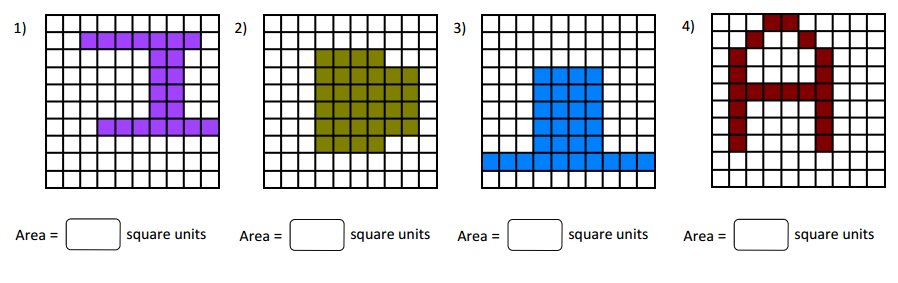 Find the area of the shapes in each grid. Fill in the box with appropriate symbol <, > or = in each problem.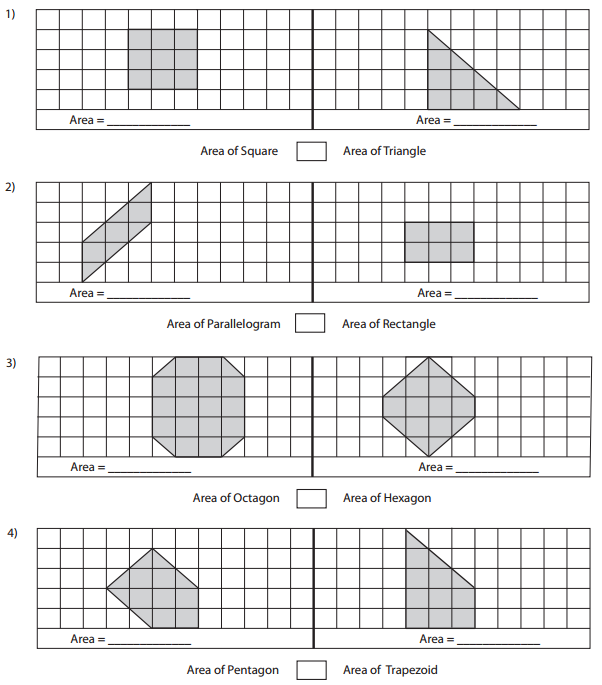 Find the area for each triangle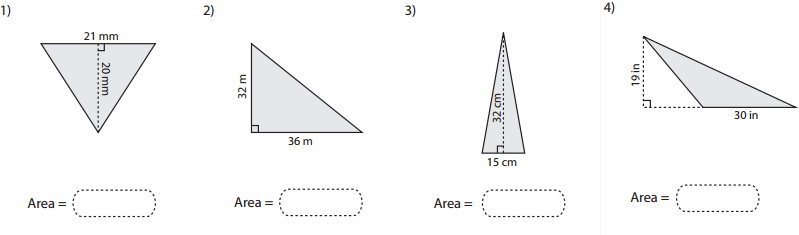 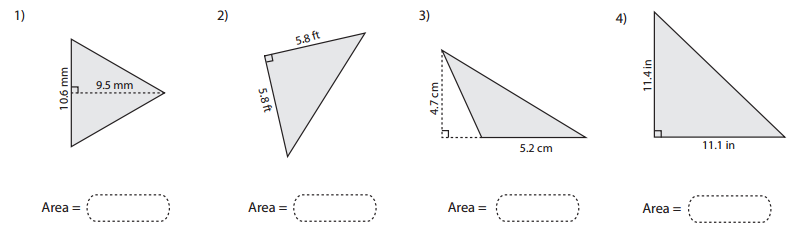 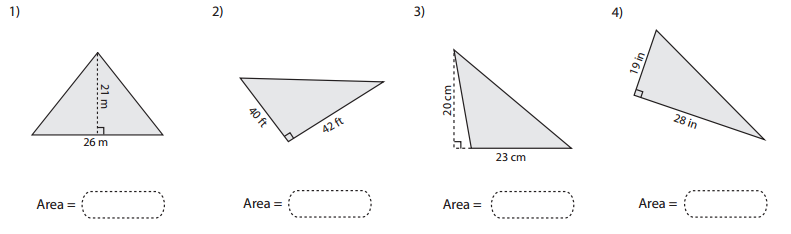 Find the base or height of each triangle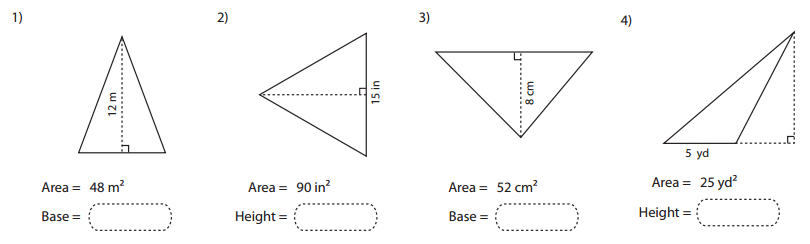 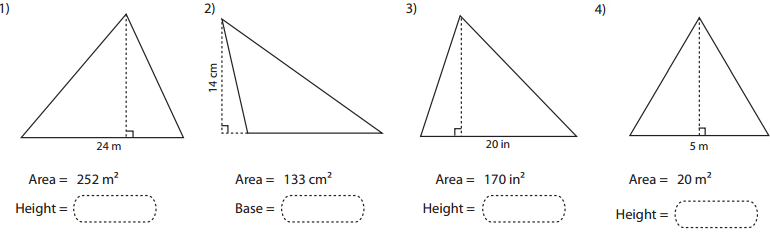 Identify the smallest and largest angle for each triangle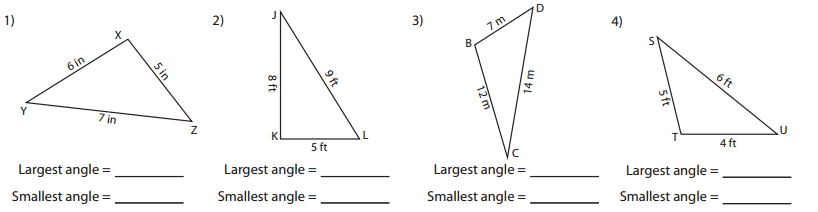 Identify the shortest and longest side for each triangle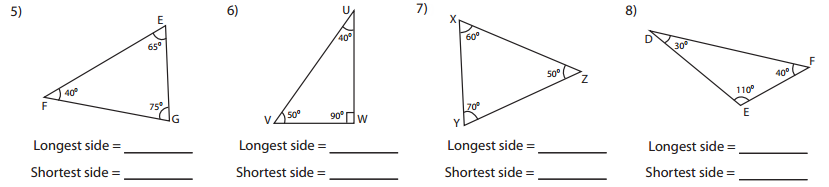 Applying triangle inequality theorem, identify whether the triangle is possible or not possible with the given side measures.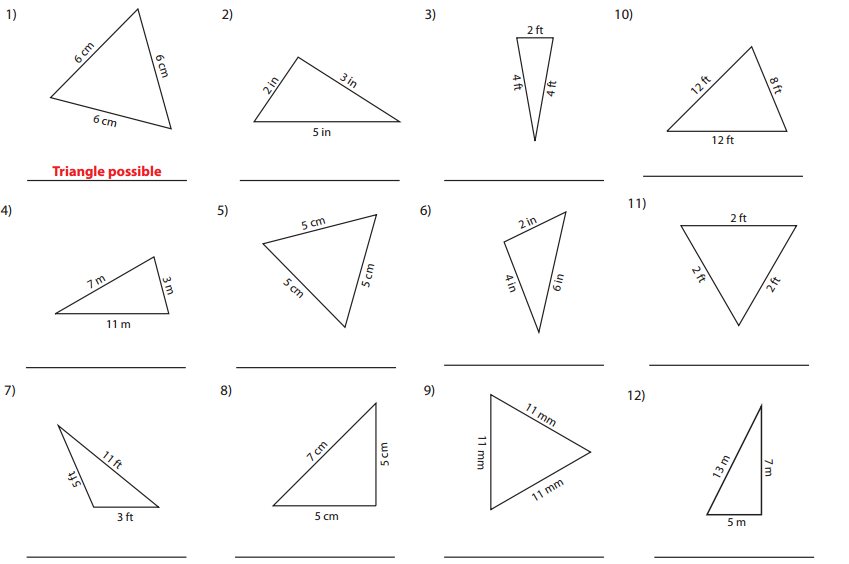 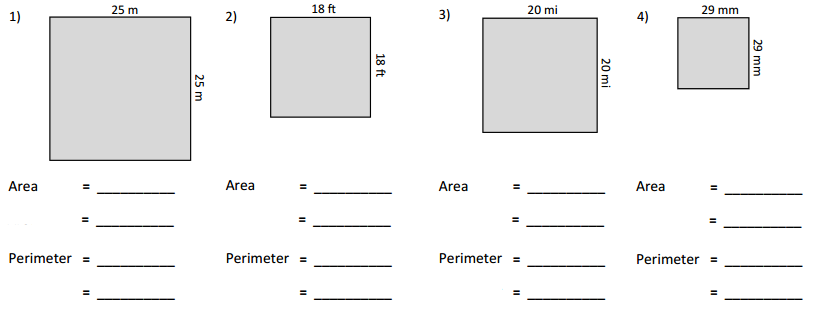 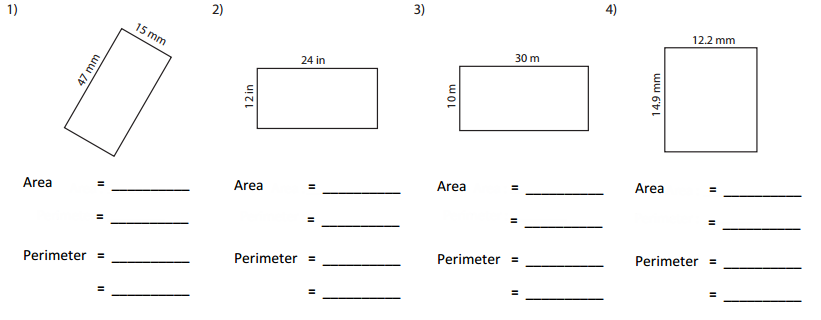 Find the area of each quadrilateral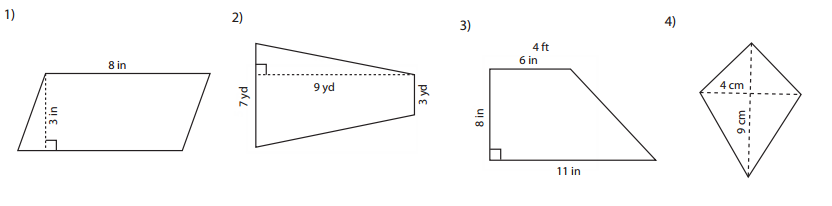 Find the perimeter of each quadrilateral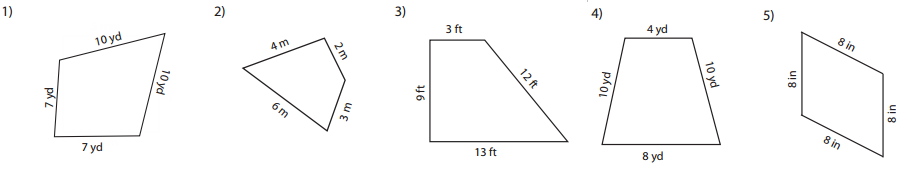 Find the area of each irregular shape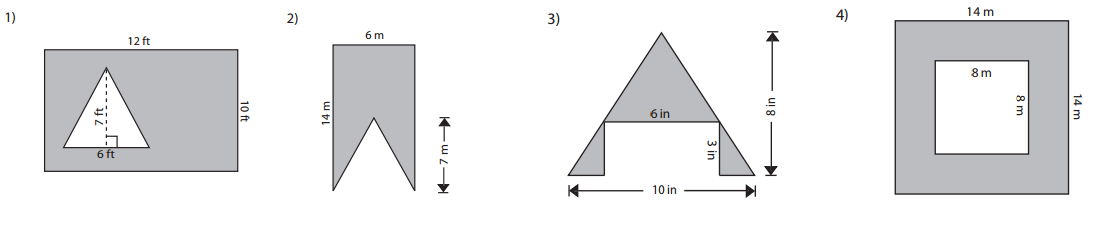 